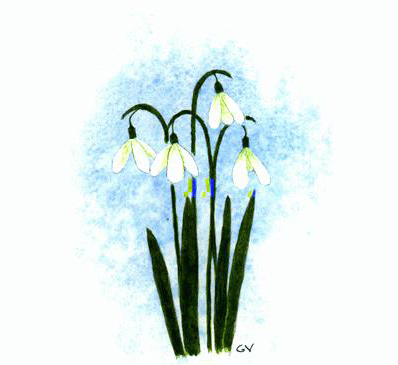 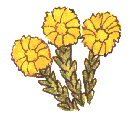 VårstädningHelgen den 10 och 11 maj kommer vi att vårstäda. Vi träffas 10:00 framför miljöstugan och jobbar fram till 15:00. Vid 12:30 är det rast och bjuds på korvgrillning och fika på den nedre gården. Alla är varmt välkomna även om ni ”bara” bidrar med ert goda humör.En blandcontainer och två bigbags för elskrot kommer att ställas ut på den övre gården. I blandcontainern får ni slänga allt utom elektronik och miljöfarligt avfall. Elskrotet kastas i bigbagbehållarna. Passa på att rensa ut era källarförråd och göra er av med sådant som har blivit liggande.Vi kommer också att städa och rensa i källargångarna och cykelförråden. Märk upp era cyklar och barnvagnar med namn och adress så att de inte kastas. Allt som inte är märkt kommer slängas i containern.  Väl mött!          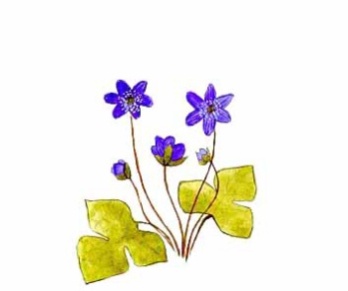 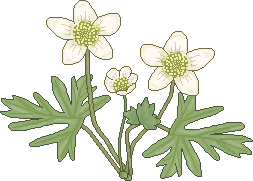 